本校100學年度「尊師敬師」電子卡（影）片製作比賽（高中組）優勝班級頒獎100.10.19.本校100學年度「尊師敬師」電子卡（影）片製作比賽（高中組）優勝班級頒獎100.10.19.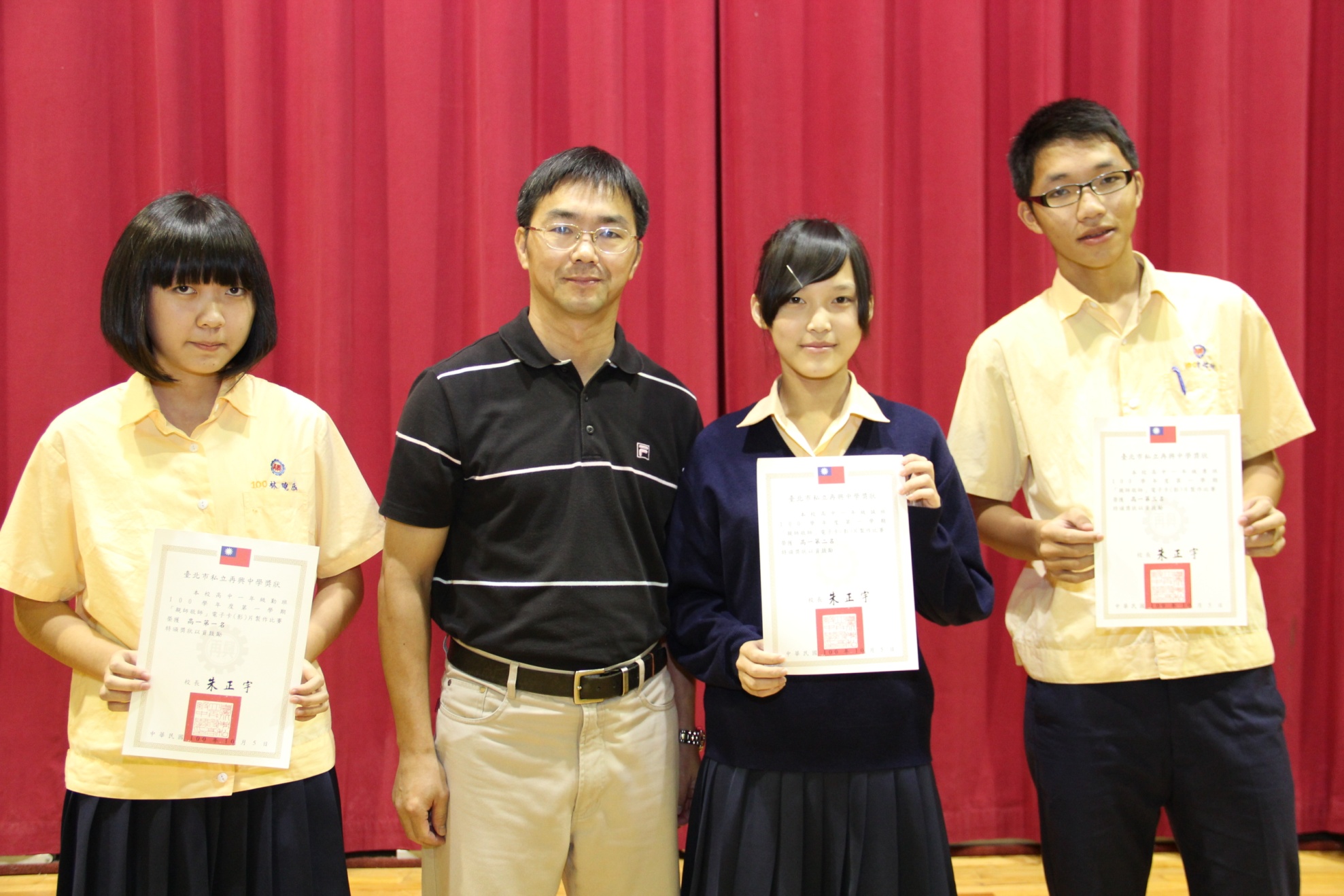 說明：高中部一年級組：第一名 高一勤      第二名 高一誠      第三名 高一勇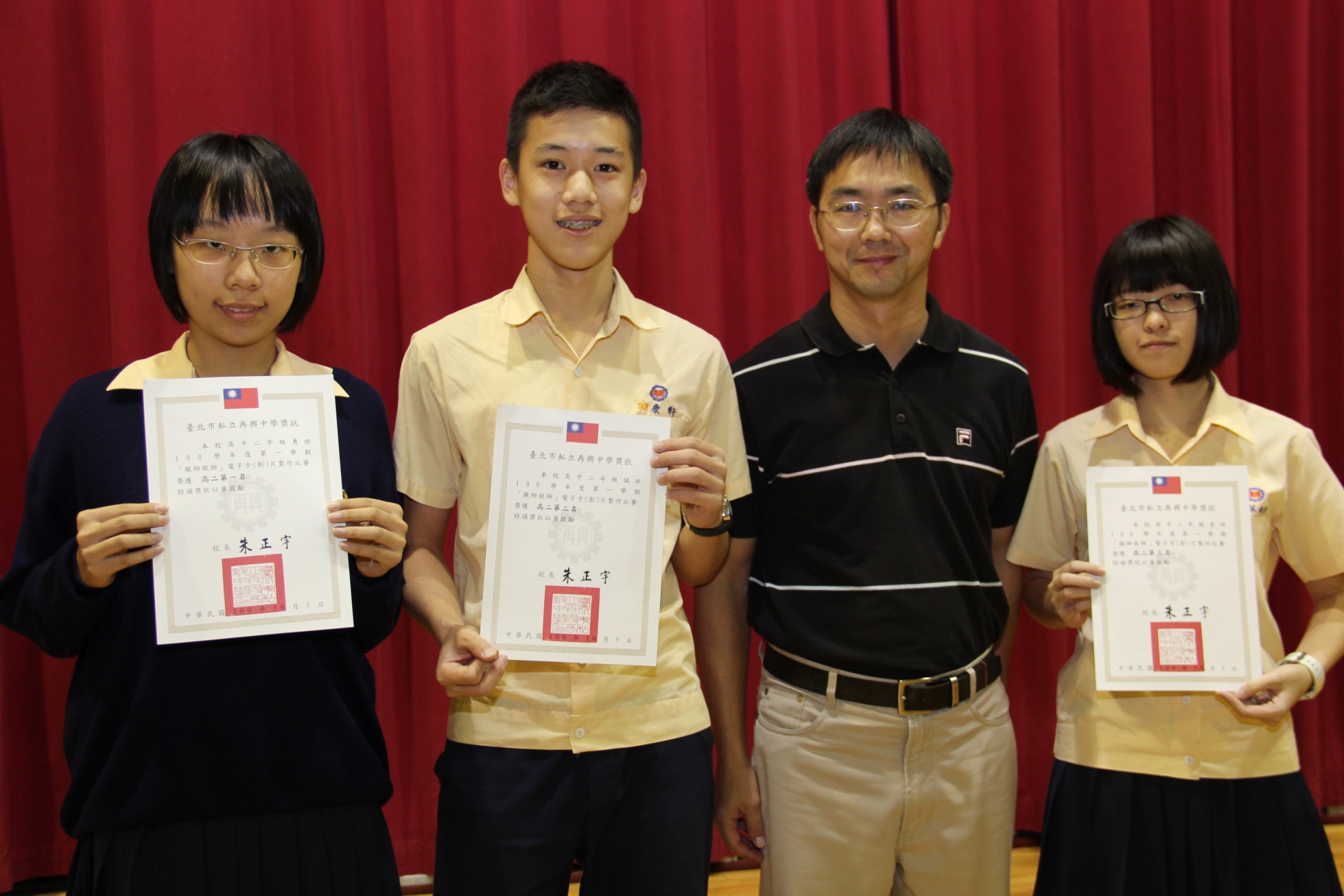 說明：高中部二年級組：第一名 高二勇      第二名 高二誠      第三名 高二愛。